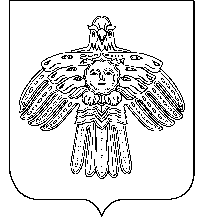 «УЛЫС  ОДЕС»  КАР  ОВМÖДЧÖМИНСА  СÖВЕТСОВЕТ  ГОРОДСКОГО  ПОСЕЛЕНИЯ  «НИЖНИЙ  ОДЕС»              ____________________________________________________________________КЫВКÖРТÖДРЕШЕНИЕ«22» января 2020 года                                                                     № XXIX - 134 «О внесении изменений в Решение Совета городского поселения «Нижний Одес» от 19.10.2017 года №XII-55 «Об утверждении Правил благоустройства и санитарного содержания территории муниципального образования городского поселения «Нижний Одес» Руководствуясь Федеральным законом от 06.10.2003 N 131-ФЗ «Об общих принципах организации местного самоуправления в Российской Федерации», Уставом муниципального образования городского поселения «Нижний Одес»Совет городского поселения «Нижний Одес» РЕШИЛ:Внести в приложение к решению Совета городского поселения «Нижний Одес» от 19.10.2017 года №XII-55 «Об утверждении Правил благоустройства и санитарного содержания территории муниципального образования городского поселения «Нижний Одес» следующие изменения:       1.1  Пункт 57 Главы III дополнить подпунктом 8 следующего содержания:«8) недопущение распространения борщевика Сосновского.»; 1.2. Пункт 58 Главы III дополнить подпунктом 10 следующего  содержания:«10) обеспечивают проведение мероприятий по борьбе и недопущению распространения борщевика Сосновского с применением одного или нескольких методов:- кошение, выкапывание растения с корневищем;- применение укрывных затеняющих материалов;- вспашка и дискование с последующим засевом растениями-рекультивантами;- применение гербицидов на основе глифосата.»;1.3. Раздел 3 Главы IV дополнить пунктом 114.1. следующего содержания:«114.1. В летний период собственники помещений в многоквартирных домах или лица, осуществляющие по договору управления многоквартирными домами либо эксплуатацию многоквартирных домов, проводят мероприятия по борьбе и недопущению распространения борщевика Сосновского методами, указанными в подпункте 10 пункта 58 Главы III настоящих Правил.»;	1.4. Пункт 121 раздела 4 Главы IV дополнить подпунктом 9 следующего содержания:«9) проводят мероприятия по борьбе и недопущению распространения борщевика Сосновского методами, указанными в подпункте 10 пункта 58 Главы III настоящих Правил.».2. Настоящее решение вступает в силу со дня официального опубликования в информационном бюллетене «Нижнеодесский Вестник».    Глава городского поселения «Нижний Одес» - председатель Совета  поселения                                                       Н.П. Чистова                                                                             